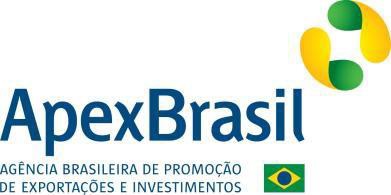 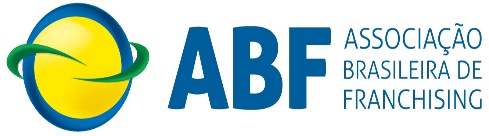 TERMO DE ADESÃOTERMO DE ADESÃO A PROJETO EM PARCERIA COM A APEX-BRASILA empresa 		_________________________________________	__, de CNPJ n.º _					, por seu(s) representante(s) legal(is), adere ao PROJETO de Promoção de Exportações FRANCHISING BRASIL, regido pelo convênio nº 35-06/2018, mediante parceria entre  a Apex-Brasil e a entidade setorial ABF – Associação Brasileira Franchising e declara que:Conhece e concorda com os objetivos, resultados esperados, e as ações a serem desenvolvidas pelo projeto e tem interesse em participar das ações;Autoriza o MDIC (Ministério do Desenvolvimento, Indústria e Comércio Exterior) a fornecer para a Apex-Brasil informações da empresa para, exclusivamente de forma agregada, consolidar os resultados do projeto para fins de estudos e análises. A Apex-Brasil manterá em absoluta confidencialidade todas as informações obtidas, sob pena de responder civil e criminalmente pela divulgação diversa que venha a prejudicar a empresa   aderente.1Está ciente que o presente Termo de Adesão, devidamente assinado, é condição indispensável para fruição dos benefícios do projeto de promoção de exportação supramencionado.O(s) representante(s) legal(is) acima referido(s) possui(em) plenos poderes de representação, assumindo, para todos os fins legais, quaisquer responsabilidades decorrentes da assinatura deste Termo de Adesão.Dados da Empresa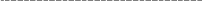 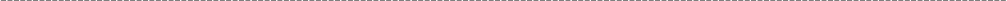 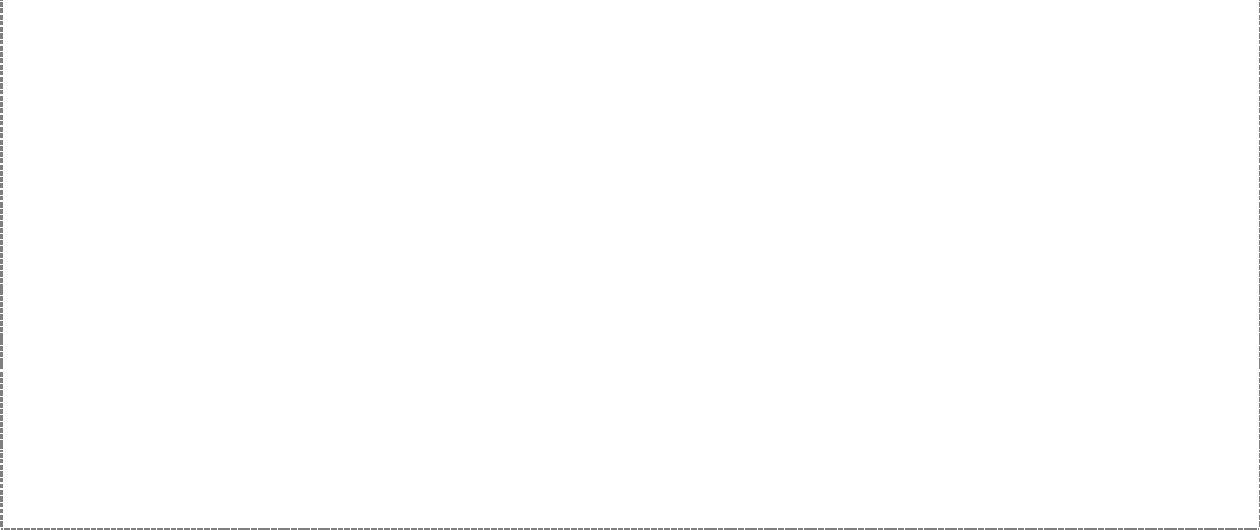 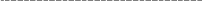 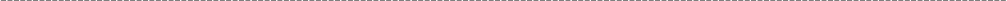 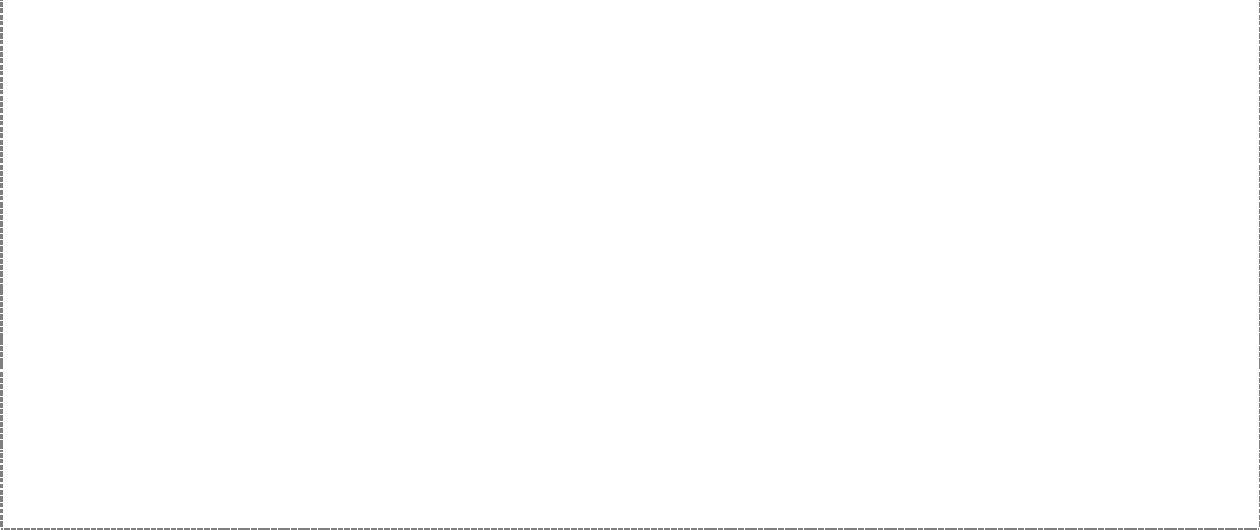 1 Este item não se aplica aos projetos de promoção de investimento.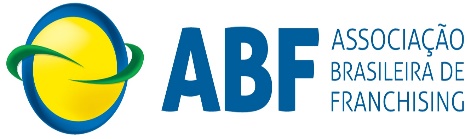 Representante Legal da Empresa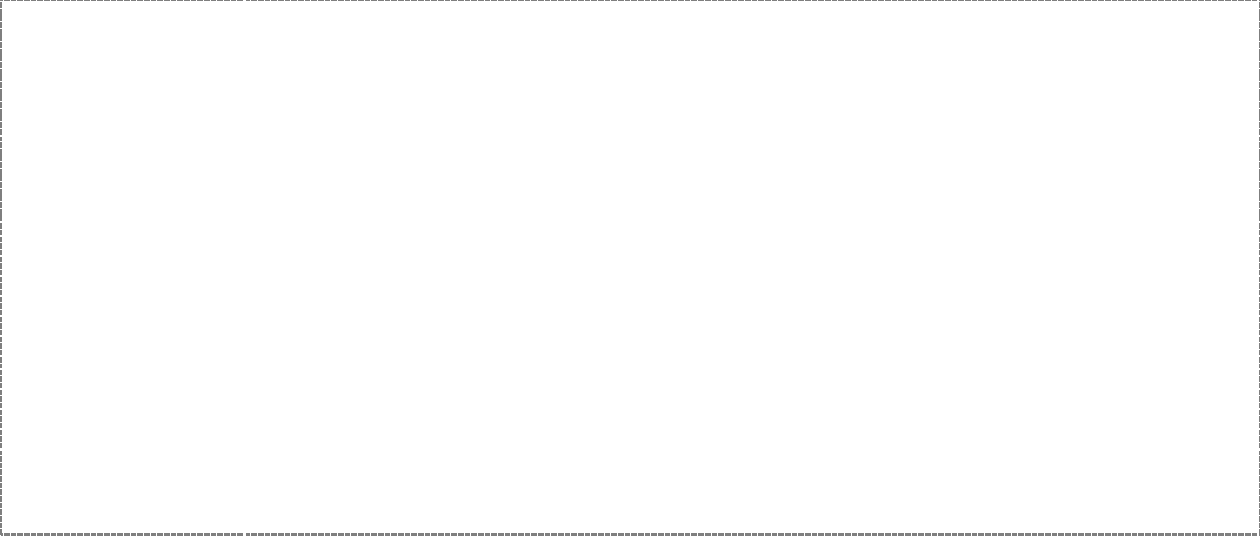 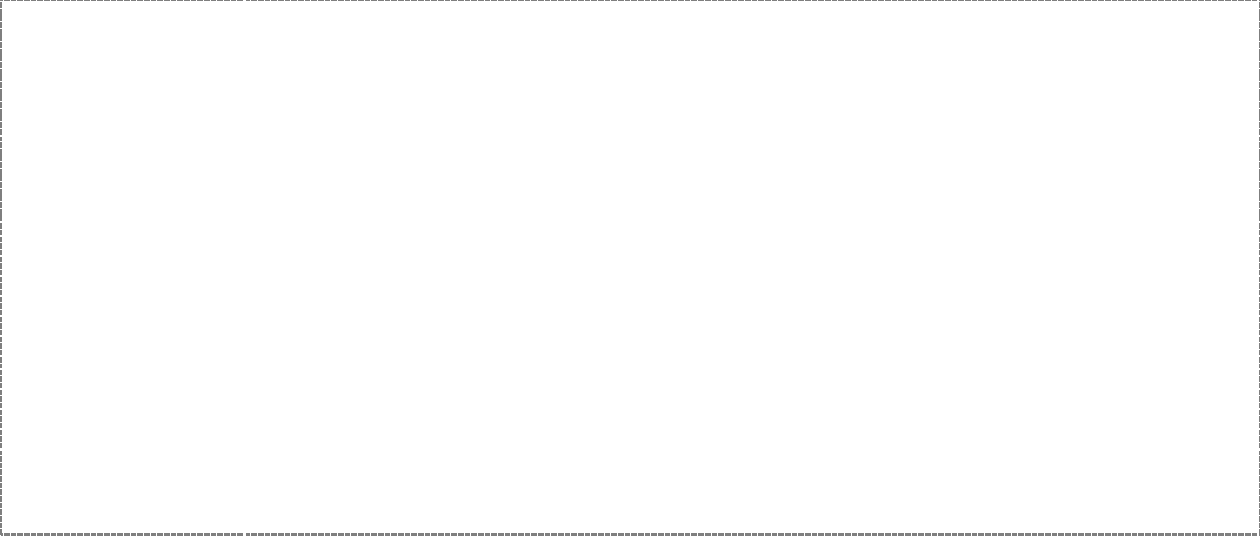 *Dados obrigatórios. Deve ser preenchido à caneta.	,	de	de 20	[ASSINATURA DO REPRESENTANTE LEGAL]GENTILEZA INFORMAR QUAIS SÃO OS PRODUTOS/SERVIÇOS A SEREM PROMOVIDOS PELO PROJETO SETORIAL.Produto(s)/Serviço(s) promovido(s) no âmbito do projeto2Este item não se aplica aos projetos de promoção de investimento.Nome FantasiaEndereço*NºBairroCidade*UF*CepTelefoneFaxE-mailSiteNCM/NBSPRODUTO/SERVIÇO11103000CONTRATO DE FRANQUIAS